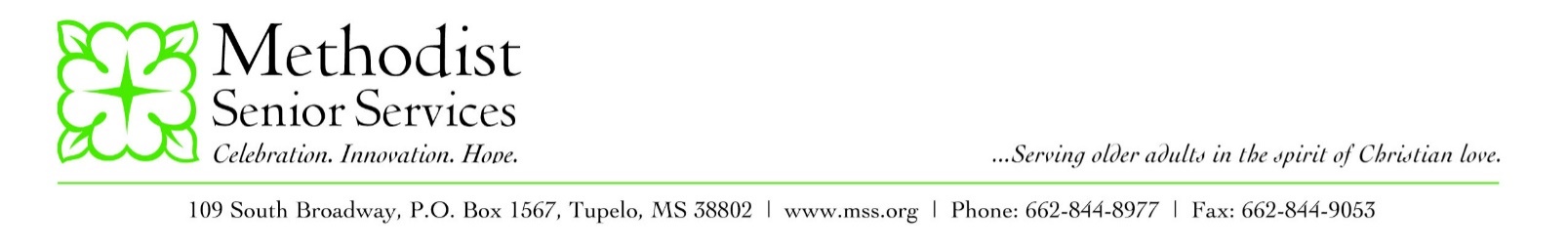 Hello Friends!  This is your Turner Duvall COVID-19 Update for December 28,2020We have been notified that two elders from Turner Duvall have been diagnosed with COVID-19. The elders are quarantined and are receiving appropriate care. We are following all recommendations provided by the CDC and the Mississippi State Department of Health. We have contacted all elders and employees who may have been exposed to make them aware of the situation. Please know that we have followed, and will continue to do so, all guidance set forth by state and federal officials for privacy, elder care, employee safety, and efforts to stop the spread of COVID-19.In order to help identify and isolate potential cases of the virus, Methodist Senior Services conducted group testing of all elders and staff members on Monday, December 28, 2020.  One new case of COVID-19 was identified.Turner Duvall will continue to be on quarantine until we are clear of infection. We are asking all elders to remain in their apartments to ensure the virus is not spread.  All internal group gatherings and activities will be put on hold until we are out of this quarantine period.  All common areas are closed at this time.  Family visiting has been suspended at this time as well.Mississippi is currently seeing very large numbers of infections diagnosed each day and we must remain vigilant in order to prevent further infection at Turner Duvall.  We ask that all elders continue to shelter in place as much as possible. Please let our employees, your family and our volunteers help keep you safe by running errands and allowing you to stay protected. In addition, we want to ask everyone to take every measure possible to slow the spread of the virus. Please continue to practice social distancing, wear a mask, perform good hand sanitation, refrain from group gatherings of any size and whenever possible, avoid being out in the general public. Please do your part to keep the Turner Duvall elders and employees safe.As always, you can reach out to our office at Turner Duvall for any questions you may have at 601-394-2621.Bless you and be safe!